Issued 30th June 2024XXX County GovernmentEqualization FundQUARTERLY REPORT AND FINANCIAL STATEMENTSFOR THE PERIOD ENDED SEPTEMBER/DECEMBER/MARCH/JUNE,20xxPrepared in accordance with the Accrual Basis of Accounting Method under the International Public Sector Accounting Standards (IPSAS)(Leave this page blank)Table of Contents………………………………………………………………………………………...  Page1.	Acronyms and Definition of Key Terms	iii2.	Key Entity Information and Management	iv3.	Key Management Team	vii4.	Management Discussion and Analysis	viii5.	Statement of Management Responsibilities	x6.	Statement of Financial Performance for the period ended Sep/Dec/Mar/Jun xx, 20xx	17.	Statement of Financial Position as at Sep/Dec/March/June 20xx	28.	Statement of Changes in Net Assets for the period ended Sep/Dec/Mar/June 20xx	39.	Statement of Cash Flows for the period ended Sep/Dec/March/June xx, 20xx	410.	Statement of Comparison of Budget and Actual amounts for the period ended  xx, 20xx	511.	Notes to the Financial Statements	612.	Appendices	14Acronyms and Definition of Key TermsA: Acronyms AGPO			Access to Government Procurement OpportunitiesCA			County AssemblyCBK			Central Bank of KenyaCDF			Constituency Development FundCEO			Chief Executive OfficerCECM			County Executive Committee Member CIDP			County Integrated Development PlanCRA			Commission on Revenue AllocationCT			County TreasuryEF				Equalisation FundEFAB			Equalisation Fund Advisory boardICPAK			Institute of Certified Public Accountants of Kenya IPSAS			International Public Sector Accounting StandardsOCOB			Office of the Controller of BudgetOAG			Office of the Auditor GeneralNGO			Non-Governmental OrganisationOSHA			Occupational Safety and Health Act of 2007PFM			Public Finance ManagementPIIC			Project Identification and Implementation CommitteePPE			Property, Plant & Equipment PPPs 			Public Private PartnershipsPSASB			Public Sector Accounting Standards BoardSAGAs			Semi-Autonomous Government AgenciesWB			World BankB: Definition of Key TermsFiduciary Management- Members of Management are directly entrusted with the responsibility of financial resources of the organization.Comparative Year- Means the prior period.(This list is an indication of the common acronyms and abbreviations; the Entity should include all from the annual report and financial statements prepared)Key Entity Information and ManagementBackground informationThe Equalisation Fund was established under Article 204 (1) of the Constitution of Kenya (CoK), 2010, and operationalized by the Public Finance Management (Equalisation Fund Administration) Regulations, 2021. The Equalisation Fund (EF) is domiciled in XXX County, Kenya.Principal ActivitiesThe EF shall be used to provide basic services, including water, roads, health facilities, and electricity, to marginalized areas to the extent necessary to bring the quality of those services to the level generally enjoyed by the rest of the nation.Key ManagementThe Fund’s management is under the following key organs:Fiduciary ManagementThe key management personnel who held office during the financial year ended 30th June 20xx and who had direct fiduciary responsibility were: (Include positions regarded as top management in running the Fund as per your organisazional structure).Key Entity Information and Management (continued)Fiduciary Oversight Arrangements Here, provide a high-level description of the key fiduciary oversight arrangements covering (say):Equalisation Fund Advisory BoardParliamentary Oversight (Special Funds Committees)Other oversight arrangementsEntity HeadquartersP.O. Box XXXXXXXX Building/House/PlazaXXX Avenue/Road/HighwayXXX, KENYAEntity ContactsTelephone: (254) XXXXXXXXE-mail:  xxxx@xxx.comWebsite: xxx.go.keEntity BankersCentral Bank of KenyaHaile Selassie AvenueP.O. Box 60000City Square 00200NAIROBI, KENYAIndependent AuditorAuditor-GeneralOffice of the Auditor GeneralAnniversary Towers, University Way P.O. Box 30084GPO 00100 Nairobi, KenyaPrincipal Legal AdviserThe Attorney GeneralState Law Office and Department of JusticeHarambee AvenueP.O. Box 40112City Square 00200Nairobi, KenyaCounty AttorneyP.O. Box xxxXXXCounty Key Management TeamManagement Discussion and AnalysisSECTION AThe Fund’s operational and financial performancePer period, the Fund should provide an overview of performance as per its mandate in tandem with the County Government's strategic objectives and policies. These include key performance indicators, observations with respect to the financial statements, cash flows and whether or not past performance may be indicative of future results) (In addition, under this section the fund should capture information pertaining to growth & strategy – touching on industry trends, financial flexibility, etc; challenges and opportunities – touching on key events, demands on the entity’s principal activities etc).SECTION BFund’s compliance with statutory requirementsThe Fund should clearly indicate the extent of compliance and whether there are any major non-compliances that may expose the entity to potential contingent liabilities. Ongoing or potential court cases and defaults should be summarized here, clearly indicating the total exposure.SECTION CKey projects the Fund is implementing.The Fund should include here in the viability of such projects and how they are facilitating the entity in delivery of its mandate in line with the County Government strategic objectives and policies. A statement on the sustainability of the same should be included.SECTION DMajor risks facing the Fund.The Fund should include under this section the key risks it is facing ranging from Operational Risks, Market Risks, Capital Risk, Credit risks, Liquidity risks etc. This should be emanating from the Fund’s risk management framework.SECTION EMaterial arrears in statutory/financial obligationsThis should include but not be limited to items such as pending bills, tax default, etc).SECTION FThe Fund’s financial probity and serious governance issuesUnder this section the Fund should indicate whether there are any major financial improbity as reported by the internal audit/audit committee, external auditors, or other National/County Government Agencies providing oversight; and if there are serious governance issues among the top management including conflict of interest.Statement of Management Responsibilities Section 168 of the Public Finance Management Act, 2012 requires that, at the end of each quarter, the Administrator of a County Public Fund shall prepare financial statements for the Fund in accordance with the standards and formats prescribed by the Public Sector Accounting Standards Board.The Management of the County Equalisation Fund is responsible for the preparation and presentation of the Fund’s financial statements, which give a true and fair view of the state of affairs of the Fund for and as at the end of the financial period ended Sep/Dec/March/June xx 20xx. This responsibility includes: (i) maintaining adequate financial management arrangements and ensuring that these continue to be effective throughout the reporting period; (ii) maintaining proper accounting records, which disclose with reasonable accuracy at any time the financial position of the Fund; (iii) designing, implementing and maintaining internal controls relevant to the preparation and fair presentation of the financial statements, and ensuring that they are free from material misstatements, whether due to error or fraud; (iv) safeguarding the assets of the Fund; (v) selecting and applying appropriate accounting policies; and (vi) making accounting estimates that are reasonable in the circumstances.The Management of the County Equalisation Fund accepts responsibility for the Fund’s financial statements, which have been prepared using appropriate accounting policies supported by reasonable and prudent judgments and estimates, in conformity with International Public Sector Accounting Standards (IPSAS), and in the manner required by the PFM Act, 2012.). The Management of the Fund is of the opinion that the Fund’s financial statements give a true and fair view of the state of the Fund’s transactions during the Period ended Sep/Dec/Mar/June xx, 20xx, and of the Fund’s financial position as at that date. The Management further confirms the completeness of the accounting records maintained for the Fund, which have been relied upon in the preparation of the Fund’s financial statements as well as the adequacy of the systems of internal financial control.In preparing the financial statements, the Management of the County Equalisation Fund has assessed the Fund’s ability to continue as a going concern and disclosed, as applicable, matters relating to the use of going concern basis of preparation of the financial statements. Nothing has come to the attention of the Management to indicate that the Fund will not remain a going concern for at least the next twelve months from the date of this statement.Approval of the financial statementsThe Fund’s financial statements were approved by the Management on _________________ 20xx and signed on its behalf by:Statement of Financial Performance for the period ended Sep/Dec/Mar/Jun xx, 20xxThe notes set out on pages xxx to xxx form an integral part of these Financial Statements. The Financial Statements set out on pages xxx to xxx were signed by:Sep*     -This relates to transactions undertaken from 1st July to 30th September.Dec*     - This relates to transactions undertaken from 1st July to 31st December.March*- This relates to transactions undertaken from 1st July to 31st March.June*   - This relates to transactions undertaken from 1st July to 30th June.*Comparative period relates to prior year same period of the report.Statement of Financial Position as at Sep/Dec/March/June 20xxThe financial statements set out on pages xxx to xxx were signed by:Sep*     -This relates to transactions undertaken from 1st July to 30th September.Dec*     - This relates to transactions undertaken from 1st July to 31st December.March*- This relates to transactions undertaken from 1st July to 31st March.June*   - This relates to transactions undertaken from 1st July to 30th June.Prior period relates to full year the previous year.Statement of Changes in Net Assets for the period ended Sep/Dec/Mar/June 20xxStatement of Cash Flows for the period ended Sep/Dec/March/June xx, 20xx(PSASB has now prescribed the direct method of cashflow presentation for all entities under the IPSAS Accrual basis of accounting).Statement of Comparison of Budget and Actual amounts for the period ended  xx, 20xxBudget notes1. Provide below a commentary on significant underutilization (below 90% of utilization) and any overutilization (IPSAS 24.14)2. Provide an explanation of changes between the original and final budget, indicating whether the difference is due to reallocations or other causes. (IPSAS 24.29)3. Where the total of actual on a comparable basis does not tie to the statement of financial performance totals due to differences in accounting basis(budget is cash basis, statement of financial performance is accrual) provide a reconciliation.Notes to the Financial StatementsStatement of Compliance and Basis of Preparation The County Equalisation Fund Financial Statements have been prepared in accordance with and comply with International Public Sector Accounting Standards (IPSAS). The Financial Statements are presented in Kenya shillings, which is the functional and reporting currency of the Fund. The accounting policies have been consistently applied to all the periods presented. The Financial Statements have been prepared on the basis of historical cost, unless stated otherwise. The cash flow statement is prepared using the indirect method. The Financial Statements are prepared on the accrual basis.Summary of Significant Accounting PoliciesRevenue from non-exchange transactions recognitionRevenue from non-exchange transactions Transfers from other government entitiesRevenues from non-exchange transactions with other government entities are measured at fair value and recognized on obtaining control of the asset (cash, goods, services and property) if the transfer is free from conditions and it is probable that the economic benefits or service potential related to the asset will flow to the Fund and can be measured reliably. To the extent that there is a related condition attached that would give rise to a liability to repay the amount, the amount is recorded in the statement of financial position and realized in the statement of financial performance upon fulfilling the conditions set. Revenue shall be recognized upon submission and approval of the payment request by the transferring agency (Equalisation Fund).Certified WorksCertified works are recognized when the works can be measured reliably and/ or when certificates of work done are received and approved by the Equalisation Fund.Budget information The Appropriation Act for the FY was passed by Parliament. The allocation shall continue in force until all projects identified are completed.A comparison of budget and actual amounts, prepared on a comparable basis to the approved budget, is then presented in the statement of comparison of budget and actual amounts. Included in the budget statement are balances of appropriations from previous years, not yet disbursed.Financial instruments IPSAS 41 addresses the classification, measurement and de-recognition of financial assets and financial liabilities, introduces new rules for hedge accounting and a new impairment model for financial assets. The entity does not have any hedge relationships and therefore the new hedge accounting rules have no impact on the Company’s financial statements. (amend as appropriate). A financial instrument is any contract that gives rise to a financial asset of one entity and a financial liability or equity instrument of another entity. At initial recognition, the Fund measures a financial asset or financial liability at its fair value plus or minus, in the case of a financial asset or financial liability not at fair value through surplus or deficit, transaction costs that are directly attributable to the acquisition or issue of the financial asset or financial liability.Financial assetsClassification of financial assetsThe Fund classifies its financial assets as subsequently measured at amortised cost, fair value through net assets/ equity or fair value through surplus and deficit on the basis of both the entity’s management model for financial assets and the contractual cash flow characteristics of the financial asset. A financial asset is measured at amortized cost when the financial asset is held within a management model whose objective is to hold financial assets in order to collect contractual cash flows and the contractual terms of the financial asset give rise on specified dates to cash flows that are solely payments of principal and interest on the principal outstanding. A financial asset is measured at fair value through net assets/ equity if it is held within the management model whose objective is achieved by both collecting contractual cashflows and selling financial assets and the contractual terms of the financial asset give rise on specified dates to cash flows that are solely payments of principal and interest on the principal amount outstanding. A financial asset shall be measured at fair value through surplus or deficit unless it is measured at amortized cost or fair value through net assets/ equity unless an entity has made irrevocable election at initial recognition for particular investments in equity instruments.Subsequent measurement Based on the business model and the cash flow characteristics, the entity classifies its financial assets into amortized cost or fair value categories for financial instruments. Movements in fair value are presented in either surplus or deficit or through net assets/ equity subject to certain criteria being met.Amortized costFinancial assets that are held for collection of contractual cash flows where those cash flows represent solely payments of principal and interest, and that are not designated at fair value through surplus or deficit, are measured at amortized cost. A gain or loss on an instrument that is subsequently measured at amortized cost and is not part of a hedging relationship is recognized in profit or loss when the asset is de-recognized or impaired. Interest income from these financial assets is included in finance income using the effective interest rate method.Fair value through net assets/ equityFinancial assets that are held for collection of contractual cash flows and for selling the financial assets, where the assets’ cash flows represent solely payments of principal and interest, are measured at fair value through net assets/ equity. Movements in the carrying amount are taken through net assets, except for the recognition of impairment gains or losses, interest revenue and foreign exchange gains and losses which are recognized in surplus/deficit. Interest income from these financial assets is included in finance income using the effective interest rate method.Trade and other receivablesTrade and other receivables are recognized at fair values less allowances for any uncollectible amounts. Trade and other receivables are assessed for impairment on a continuing basis. An estimate is made of doubtful receivables based on a review of all outstanding amounts at the year end. Fair value through surplus or deficit Financial assets that do not meet the criteria for amortized cost or fair value through net assets/ equity are measured at fair value through surplus or deficit. A business model where the entity manages financial assets with the objective of realizing cash flows through solely the sale of the assets would result in a fair value through surplus or deficit model.ImpairmentOn a forward-looking basis, the Fund assesses the expected credit loss (‘ECL’) associated with its financial assets carried at amortized cost and fair value through net assets/equity. The entity recognizes a loss allowance for such losses at each reporting date. Critical estimates and significant judgments made by management in determining the expected credit loss (ECL) are set out in Note xx.Financial liabilitiesClassificationThe Fund classifies its liabilities as subsequently measured at amortized cost except for financial liabilities measured through profit or loss.Changes in accounting policies and estimates The Fund recognizes the effects of changes in accounting policy retrospectively. The effects of changes in accounting policy are applied prospectively if retrospective application is impractical.Related parties The Fund regards a related party as a person or an Entity with the ability to exert control individually or jointly, or to exercise significant influence over the Fund, or vice versa. Members of key management of the Fund are regarded as related parties.Cash and cash equivalents.Cash and cash equivalents comprise cash on hand and cash at bank. Bank account balances include amounts held at the Central Bank of Kenya special purpose account and the deposit account at the end of the period. Comparative figuresWhere necessary comparative figures for the previous financial period have been amended or reconfigured to conform to the required changes in presentation.Subsequent events There have been no events subsequent to the financial period with a significant impact on the financial statements.Significant Judgments and Sources of Estimation Uncertainty The preparation of the Fund's financial statements in conformity with IPSAS requires management to make judgments, estimates and assumptions that affect the reported amounts of revenues, expenses, assets and liabilities, and the disclosure of contingent liabilities, at the end of the reporting period. However, uncertainty about these assumptions and estimates could result in outcomes that require a material adjustment to the carrying amount of the asset or liability affected in future periods. State all judgements, estimates and assumptions made: Estimates and assumptions.The key assumptions concerning the future and other key sources of estimation uncertainty at the reporting date, that have a significant risk of causing a material adjustment to the carrying amounts of assets and liabilities within the next financial year, are described below. The Entity based its assumptions and estimates on parameters available when the financial statements were prepared. However, existing circumstances and assumptions about future developments may change due to market changes or circumstances arising beyond the control of the Entity. Such changes are reflected in the assumptions when they occur. IPSAS 1.140.Transfers from Equalisation FundUse of Goods and ServicesCash and Cash EquivalentsReceivables from non-exchange transactionsCertificates PayableRetention(Provide brief explanation)Cash Generated from Operations(The total of this statement should tie to the cash flow section on net cash flows from/ used in operations)Events after the Reporting PeriodThere were no material adjusting and non-adjusting events after the reporting period.Ultimate And Holding EntityThe Entity is a Fund under the Department of xxx. Its ultimate parent is the County Government of xxx.CurrencyThe financial statements are presented in Kenya Shillings (Kshs) rounded to the nearest Kshs.AppendicesAppendix I: Statement of Financial Performance For Each QuarterAppendix II: Transfers from Government EntitiesAppendix III: Projects Implementation Status Report.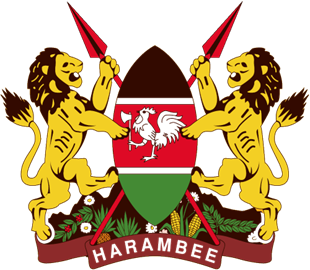 No.Designation1.County Technical Committee2.Sub County Technical Committee3.Project Identification and Implementation CommitteeNo.DesignationName1.County Executive Committee Member for Finance2.Head of Finance3.Head of Procurement4.Other (specify)NameDetailsCounty Executive Committee Member for FinanceInsert each key manager’s passport-size photo and name, and key profession/academic qualificationsIndicate the main area of responsibility – without detailsHead of FinanceHead of ProcurementOthers (specify)………………………………………NameCECM Finance DescriptionNotePeriod ended Sep*/Dec*/Mar*/Jun*Comparative Period DescriptionNoteKshsKshsRevenue from Non-Exchange TransactionsTransfers from Equalisation fund4xxxxTotal revenuexxxxxxExpenditureUse of goods and services5xxxxTotal expenditurexxxxxxSurplus/(deficit) for the yearxxx / (xxx)xxx / (xxx)………………………………………………………………Name:Name:CECM-FinanceFund AccountantICPAK M/No:Date	Date	 DescriptionNotePeriod as at  Sep*/Dec*/Mar*/Jun*Audited Prior Year DescriptionNoteKshsKshsAssetsCurrent AssetsCash And Cash Equivalents6xxxxReceivables non-exchange transactions7xxxxTotal AssetsxxxxxxLiabilitiesCurrent LiabilitiesCertificates Payable8xxxxRetention9xxxxTotal LiabilitiesxxxxxxTotal Net AssetsxxxxxxNet AssetsAccumulated SurplusxxxxTotal Net Assetsxxxxxx………………………………………………………………Name:Name:CECM-FinanceFund AccountantICPAK M/No:Date	Date	 DescriptionAccumulated surplus DescriptionKshs Prior YearBalance As At 1 July 20xx xxSurplus/(Deficit) For the yearxxBalance As At 30 June 20xxxxxCurrent YearBalance As At 1 July 20xxxxSurplus/(Deficit) For The PeriodxxBalance As At xx Sep/Dec/March/June 20xxxxxDescriptionNotePeriod ended Sep*/Dec*/Mar*/Jun*Comparative periodDescriptionKshsKshsCash flows from operating ActivitiesReceiptsReceipt from Equalisation FundxxxxTotal ReceiptsxxxxPaymentsUse of goods and servicesxxxxNet cash flows (to)/from operating activities (a)10xxxxxxCash flows from investmentsxxxxNet cash flows (to)/from investing activities (b)xxxxxxCash flows from financingxxxxxxNet cash flows (to)/from financing activities (c)xxxxxxMovement in cash and cash equivalentsNet increase/ decrease in cash and cash equivalents. (d) = (a) + (b) +(c)xxxxCash and cash equivalents at the beginning of the yearxxxxCash and cash equivalents at the end of the yearxxxxxxOriginal budget(s)AsAppropriated in current YearBalance from Previous YearsFinal budgetof Total funds appropriatedActual on comparable basisPerformance difference% of utilizationKshsKshsKshsKshsKshs Revenueabc=(a+b)de=(c-d)f=d/c*100Transfers from EFxxxxxxxxxxxxxxxxxxExpensesRoad projectsxxxxxxxxxxxx(xxx)xxxWater projectxxxxxxxxxxxx(xxx)xxxHealth facilitiesxxxxxxxxxxxx(xxx)xxxEnergyxxxxxxxxxxxx(xxx)xxxEducation facilitiesxxxxxxxxxxxx(xxx)xxxOthers (specify)xxxxxxxxxxxxxxxxxxTotal Expenditurexxxxxx(xxx)xxxxxx(xxx)xxxSurplus/Deficit for the periodxxxxxxxxxxxxxxxxxxDescriptionPeriod ended Sep*/Dec*/March*/June* 20xxComparative PeriodDescriptionKshsKshsTransfers for roadsxxxxxxTransfers for water projectsxxxxxxTransfers for health facilitiesxxxxxxTransfers for energyxxxxxxTransfers for education facilitiesxxxxxxOthers (specify)xxxxxxTotalxxxxxx DescriptionPeriod ended Sep*/Dec*/March*/June* 20xxComparative PeriodDescriptionKshsKshsCertified works for roadsxxxxxxCertified works for water projectxxxxxxCertified works for health facilitiesxxxxxxCertified works for energyxxxxxxCertified works for education facilitiesxxxxxxOthers (specify)xxxxxxTotalxxxxxx DescriptionPeriod ended Sep*/Dec*/March*/June* 20xxPrior Year PeriodComparative for Cash flowDescriptionKshsKshsKshsSpecial Purpose AccountxxxxxxxxxDeposit AccountxxxxxxxxxCash balancesxxxxxxxxxTotal Cash and cash equivalentsxxxxxxxxxDescriptionPeriod ended Sep*/Dec*/March*/June* 20xxPrior Year PeriodDescriptionKshsKshsReceivables from Equalisation FundxxxxxxTotal receivablesxxxxxxDescriptionPeriod ended Sep*/Dec*/March*/June* 20xxPrior Year PeriodDescriptionKshs Kshs Certificates PayablexxxxClosing Balance As At 30th JunexxxxxxDescriptionPeriod ended Sep*/Dec*/March*/June* 20xxPrior Year PeriodDescriptionKshsKshsRetention moniesxxxxxxTotal retention moneyxxxxxxDescriptionPeriod ended Sep*/Dec*/March*/June* 20xxComparative PeriodDescriptionKshsKshsSurplus for the year before taxxxxxxxAdjusted for:xxxxxxWorking capital adjustmentsIncrease in receivables(xxx)(xxx)Increase in payablesxxxxxxNet cash flow from operating activitiesxxxxxx DescriptionNoteQuarter 1Quarter 2Quarter 3Quarter 4Cumulative**Cumulative Period DescriptionNoteKshsKshsKshsKshsKshsKshsRevenue from Non-Exchange TransactionsTransfers from Equalisation fund5xxxxxxxxxxxxTotal revenuexxxxxxxxxxxxxxxxxxExpenditureUse of goods and services6xxxxxxxxxxxxTotal expenditurexxxxxxxxxxxxxxxxxxSurplus/(deficit) for the yearxxx / (xxx)xxx / (xxx)xxx / (xxx)xxx / (xxx)xxx / (xxx)xxx / (xxx)Name of the Entity Transferring the fundsDate received as per bank statementTotal Amount - KESWhere Recorded/recognizedWhere Recorded/recognizedWhere Recorded/recognizedName of the Entity Transferring the fundsDate received as per bank statementTotal Amount - KESStatement of Financial PerformanceReceivablesTotal Transfers during the PeriodEqualisation FundxxxxxxxxxxxxxxxTotalxxxxxxxxxxxxS/No.Project Name (A)Sector(B)Constituency (C)Ward (D)Approved Budget/total allocation (E)Contract Sum (F)Amount certified (G)Amount Paid (H)Payable amountI=(G-H)% Status of implementation (J)